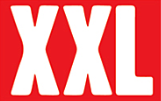 November 20, 2019https://www.xxlmag.com/video/2019/11/lil-zay-osama-interview/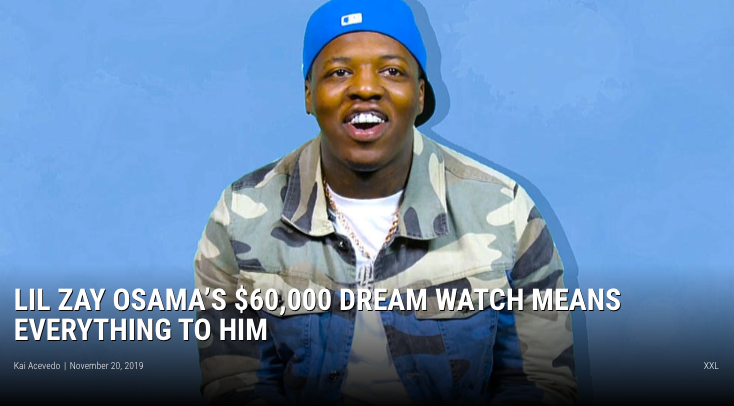 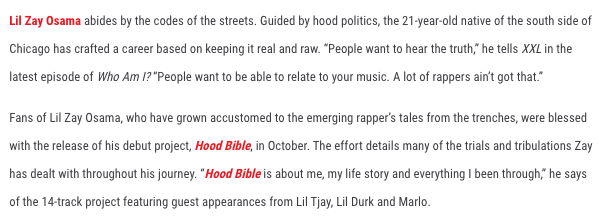 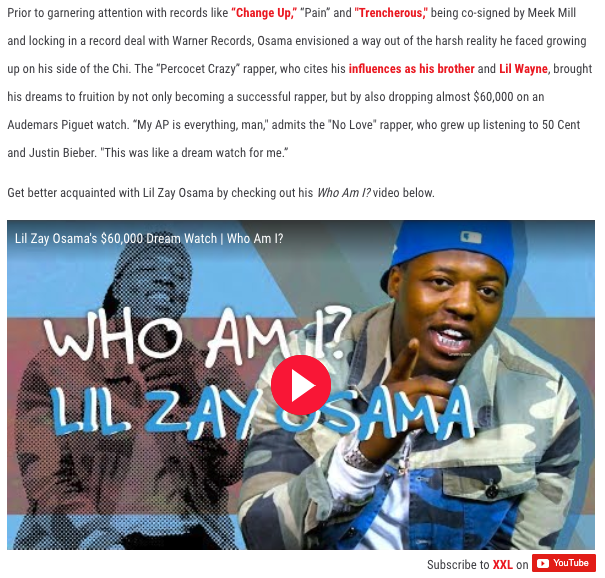 